В соответствии со ст. 21 Устава муниципального образования Кубанский сельсовет Переволоцкого района Оренбургской области и протоколом счетной комиссии «О результатах голосования  по выборам председателя Совета депутатов четвертого созыва Кубанский сельсовет Переволоцкого района Оренбургской области», Совет депутатов                                                   РЕШИЛ:1. Утвердить протокол № 2 счетной комиссии по избранию председателя Совета депутатов четвертого созыва муниципального образования  Кубанский сельсовет Переволоцкого района Оренбургской области (прилагается).2. Избрать председателем Совета депутатов четвертого созыва муниципального образования Кубанский сельсовет Переволоцкого района Оренбургской области Лямшина Сергея Дмитриевича.         3. Решение вступает в силу  после его обнародования в установленном порядке.Председательствующийзаседания Совета депутатов                                                    С.Д.ЛямшинРазослано:   в дело, ТИК,  прокурору.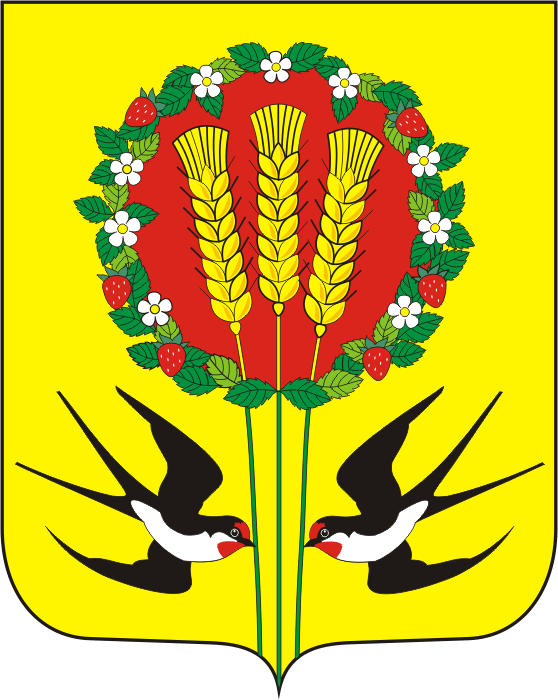 СОВЕТ ДЕПУТАТОВМУНИЦИПАЛЬНОГО ОБРАЗОВАНИЯКУБАНСКИЙ СЕЛЬСОВЕТПЕРЕВОЛОЦКОГО РАЙОНАОРЕНБУРГСКОЙ ОБЛАСТИтретий  созывРЕШЕНИЕ            От 24.09.2020 г № 3СОВЕТ ДЕПУТАТОВМУНИЦИПАЛЬНОГО ОБРАЗОВАНИЯКУБАНСКИЙ СЕЛЬСОВЕТПЕРЕВОЛОЦКОГО РАЙОНАОРЕНБУРГСКОЙ ОБЛАСТИтретий  созывРЕШЕНИЕ            От 24.09.2020 г № 3Об избрании председателя Совета депутатов  четвертого созыва муниципального образования Кубанский сельсовет Переволоцкого района Оренбургской области